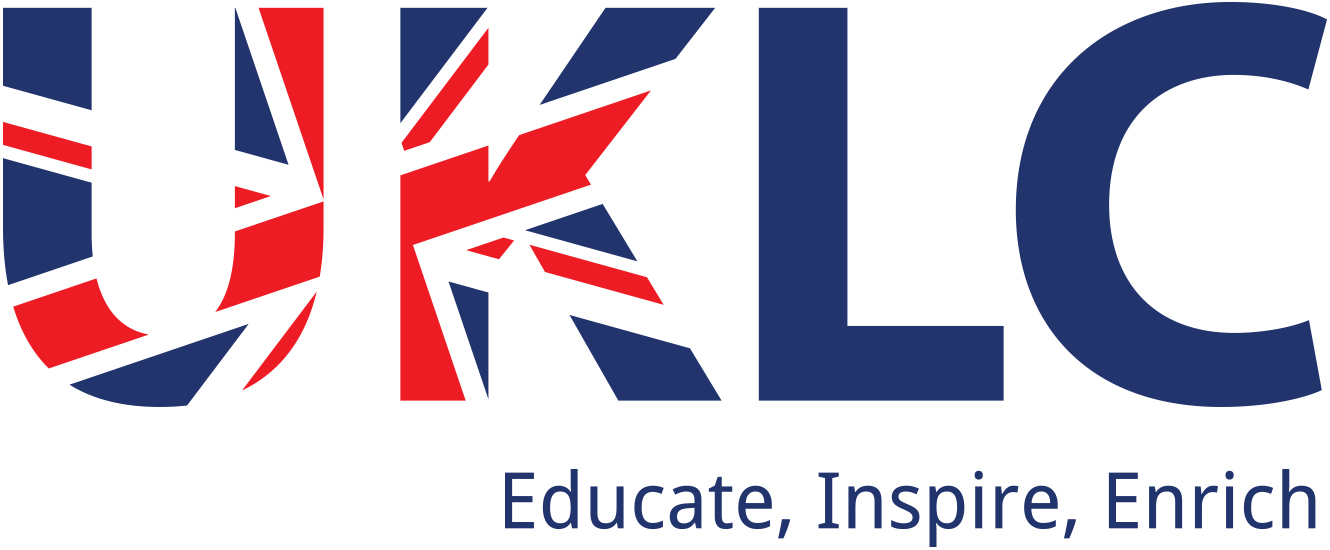 PaparazziPaparazzi requires students to view and recreate a number of photographs in their selected groups which UKLC staff have created around the campus grounds. Preparation This activity will require quite a bit of preparation. UKLC staff will need to take a number of photographs of UKLC staff posing around the campus in a number of key areas. Have around 5 staff in the photograph and one member of staff taking the photo. Staff to mix up the poses in each shot making some easier than other to replicate. When choosing the areas to photograph remember students will need to be able to access these areas safely. Equipment Required Each group will require a camera / camera phone per group, laptop, paparazzi pictures previously taken, paparazzi score card, prizesStaffStaff will need to float around the campus groups ensuring all students are taking part in activity. Splitting the Students into GroupsAs the students arrive hand them a number card (1-? dependent on number required for pictures) and send them to the corresponding tables / areas. Remember to have the correct number of students to photograph the pictures correctly without help from any other groups or staff. You will need to make sure each group has a student with a camera / camera phone.
Once all the students are in, explain to them that this is their group for the evening. Running the ActivityUKLC  staff will give an explanation of the evening event.  UKLC staff will then call each group up one by one showing them for a selected time (roughly 10 seconds) a selected photograph. The students will then need to find the area in which the photo was taken and try to replicate the photograph in which they were shown. Once the photo has been taken they will need to make their way to the meeting point where they will show UKLC their photo and they will either be shown another photograph to replicate or have to retake the previous if not satisfactory. UKLC Staff to complete the score card for each groups photograph scoring the photo from 1-5. The winning team is the group who gained the most points by the end of the session. Additional bonus points can be given by staff for team work etc. Note for UKLC Staff: Send each group to a different photograph so there is no waiting around. 